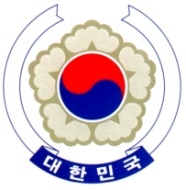 PERMANENT MISSION OF THE REPUBLIC OF KOREAGENEVAThe 33rd Session of the UPR Working Group	<As Delivered>Review of Brunei DarussalamGeneva, 10 May 2019Statement of the Republic of KoreaThank you, Mr. Vice President.The Republic of Korea warmly welcomes the delegation of Brunei Darussalam, and appreciates the presentation of its national report today.We especially appreciate Brunei’s implementation of its long-term development program, Wawasan Brunei 2035. The various measures introduced under the program have contributed to creating a more inclusive society, such as providing comprehensive healthcare and affordable housing to the citizens.We also commend the ratification of the Convention on the Rights of Persons with Disabilities (CRPD).Bearing in mind the progress made, we would like to provide the following recommendations:Accelerate the ratification process of the key international human rights conventions, including the Convention against Torture and Other Cruel, Inhuman or Degrading Treatment or Punishment (CAT) and the International Convention on the Elimination of All Forms of Racial Discrimination (CERD).Continue its efforts to reduce the number of stateless persons, including by reviewing its Nationality Act.We wish Brunei Darussalam a successful review. Thank you, Mr. Vice President. /END/